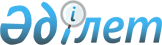 О внесении изменений в постановление Правления Национального Банка Республики Казахстан от 27 августа 2013 года № 217 "Об утверждении Правил выдачи разрешения на проведение реорганизации добровольного накопительного пенсионного фонда и передачи пенсионных активов присоединяемого добровольного накопительного пенсионного фонда в реорганизуемый добровольный накопительный пенсионный фонд"
					
			Утративший силу
			
			
		
					Постановление Правления Национального Банка Республики Казахстан от 26 февраля 2014 года № 28. Зарегистрировано в Министерстве юстиции Республики Казахстан 11 апреля 2014 года № 9316. Утратило силу постановлением Правления Агентства Республики Казахстан по регулированию и развитию финансового рынка от 30 марта 2020 года № 39.
      Сноска. Утратило силу постановлением Правления Агентства РК по регулированию и развитию финансового рынка от 30.03.2020 № 39 (вводится в действие по истечении двадцати одного календарного дня после дня его первого официального опубликования).
      В целях реализации Закона Республики Казахстан от 10 января 2014 года "О внесении изменений и дополнений в некоторые законодательные акты Республики Казахстан по вопросам социального обеспечения" Правление Национального Банка Республики Казахстан ПОСТАНОВЛЯЕТ:
      1. Внести в постановление Правления Национального Банка Республики Казахстан от 27 августа 2013 года № 217 "Об утверждении Правил выдачи разрешения на проведение реорганизации добровольного накопительного пенсионного фонда и передачи пенсионных активов присоединяемого добровольного накопительного пенсионного фонда в реорганизуемый добровольный накопительный пенсионный фонд" (зарегистрированое в Реестре государственной регистрации нормативных правовых актов под № 8803, опубликованное 27 декабря 2013 года в газете "Юридическая газета" № 193 (2568) следующие изменения:
      заголовок изложить в следующей редакции:
      "Об утверждении Правил выдачи разрешения на проведение реорганизации добровольного накопительного пенсионного фонда и передачи пенсионных активов и обязательств присоединяемого добровольного накопительного пенсионного фонда по договорам о пенсионном обеспечении за счет добровольных пенсионных взносов в реорганизуемый добровольный накопительный пенсионный фонд";
      пункт 1 изложить в следующей редакции:
      "1. Утвердить прилагаемые Правила выдачи разрешения на проведение реорганизации добровольного накопительного пенсионного фонда и передачи пенсионных активов и обязательств присоединяемого добровольного накопительного пенсионного фонда по договорам о пенсионном обеспечении за счет добровольных пенсионных взносов в реорганизуемый добровольный накопительный пенсионный фонд.";
      в Правилах выдачи разрешения на проведение реорганизации добровольного накопительного пенсионного фонда и передачи пенсионных активов присоединяемого добровольного накопительного пенсионного фонда в реорганизуемый добровольный накопительный пенсионный фонд, утвержденной указанным постановлением:
      наименование изложить в следующей редакции:
      "Правила выдачи разрешения на проведение реорганизации добровольного накопительного пенсионного фонда и передачи пенсионных активов и обязательств присоединяемого добровольного накопительного пенсионного фонда по договорам о пенсионном обеспечении за счет добровольных пенсионных взносов в реорганизуемый добровольный накопительный пенсионный фонд";
      преамбулу изложить в следующей редакции:
      "Настоящие Правила выдачи разрешения на проведение реорганизации добровольного накопительного пенсионного фонда и передачи пенсионных активов и обязательств присоединяемого добровольного накопительного пенсионного фонда по договорам о пенсионном обеспечении за счет добровольных пенсионных взносов в реорганизуемый добровольный накопительный пенсионный фонд (далее – Правила) разработаны в соответствии с Законом Республики Казахстан от 21 июня 2013 года "О пенсионном обеспечении в Республике Казахстан" (далее – Закон) и определяют условия и порядок выдачи разрешения на реорганизацию добровольного накопительного пенсионного фонда и порядок передачи пенсионных активов и обязательств присоединяемого добровольного накопительного пенсионного фонда по договорам о пенсионном обеспечении за счет добровольных пенсионных взносов в реорганизуемый добровольный накопительный пенсионный фонд.";
      пункты 1 и 2 изложить в следующей редакции:
      "1. Реорганизация добровольного накопительного пенсионного фонда (далее – Фонд) осуществляется в форме присоединения после выдачи разрешения уполномоченного органа по государственному регулированию, контролю и надзору финансового рынка и финансовых организаций (далее – уполномоченный орган).
      2. Фонды на основании решений общего собрания акционеров каждого присоединяемого Фонда (присоединяемых Фондов), совместного общего собрания акционеров Фонда, к которому осуществляется присоединение, и присоединяемого Фонда (присоединяемых Фондов), и общего собрания акционеров Фонда, к которому осуществляется присоединение, обращаются в уполномоченный орган с ходатайством о получении разрешения на проведение реорганизации Фондов.";
      пункт 7 изложить в следующей редакции:
      "7. План реорганизации включает:
      1) основания проведения реорганизации;
      2) мероприятия по проведению реорганизации, включая описание порядка действий в отношении пенсионных активов и обязательств Фондов по договорам о пенсионном обеспечении за счет добровольных пенсионных взносов и собственных активов Фондов;
      3) сроки завершения мероприятий, связанных с реорганизацией;
      4) сведения о мерах по обеспечению выполнения обязательств по выплатам и переводам пенсионных активов и обязательств по договорам о пенсионном обеспечении за счет добровольных пенсионных взносов с учетом структуры вкладчиков (получателей) присоединяемого Фонда (присоединяемых Фондов);
      5) сведения о мерах по обеспечению выполнения пруденциальных нормативов Фондом, к которому осуществляется присоединение;
      6) сведения о мерах по обеспечению бесперебойного функционирования программно-технических средств и автоматизированной информационной системы Фонда, к которому осуществляется присоединение;
      7) иную информацию, отражающую особенности реорганизации.
      Требования, установленные подпунктами 5) и 6) настоящего пункта Правил, не распространяются на случаи реорганизации Фондов с участием государства, Фонда национального благосостояния и (или) Национального Банка Республики Казахстан.";
      подпункт 2) пункта 8 изложить в следующей редакции:
      "2) прогноз по размеру пенсионных активов и обязательств по договорам о пенсионном обеспечении за счет добровольных пенсионных взносов после завершения процедуры реорганизации;";
      подпункт 1) пункта 11 изложить в следующей редакции:
      "1) документы, представленные Фондом, к которому осуществляется присоединение, для получения разрешения уполномоченного органа на реорганизацию, на соответствие требованиям гражданского, финансового законодательства Республики Казахстан и законодательства Республики Казахстан о социальном обеспечении;";
      пункт 13 изложить в следующей редакции:
      "13. При наличии оснований, предусмотренных статьей 46 Закона, уполномоченный орган отказывает в выдаче разрешения на реорганизацию Фондов.";
      наименование главы второй изложить в следующей редакции:
      "2. Передача пенсионных активов и обязательств присоединяемого Фонда (присоединяемых Фондов) по договорам о пенсионном обеспечении за счет добровольных пенсионных взносов";
      пункт 15 изложить в следующей редакции:
      "15. Передача пенсионных активов и обязательств присоединяемого Фонда (присоединяемых Фондов) по договорам о пенсионном обеспечении за счет добровольных пенсионных взносов осуществляется в соответствии с планом, определяющим мероприятия по передаче в Фонд, к которому осуществляется присоединение, пенсионных активов и обязательств присоединяемого Фонда (присоединяемых Фондов) по договорам о пенсионном обеспечении за счет добровольных пенсионных взносов, сроки их исполнения и ответственных лиц, а также перечень документов и информации, передаваемых присоединяемым Фондом (присоединяемыми Фондами) в Фонд, к которому осуществляется присоединение (далее – план мероприятий).";
      подпункт 1) пункта 16 изложить в следующей редакции:
      "1) передача пенсионных активов и обязательств присоединяемых Фондов по договорам о пенсионном обеспечении за счет добровольных пенсионных взносов в Фонд, к которому осуществляется присоединение, осуществляется в соответствии с графиком, утвержденным решением первого руководителя Фонда, к которому осуществляется присоединение;";
      пункты 17 и 18 изложить в следующей редакции:
      "17. Передача пенсионных активов и обязательств присоединяемого Фонда (присоединяемых Фондов) по договорам о пенсионном обеспечении за счет добровольных пенсионных взносов в Фонд, к которому осуществляется присоединение, оформляется актами приема – передачи пенсионных активов и обязательств, составленными в соответствии с пунктами 21, 27, 29 и 32 Правил.
      18. В плане мероприятий предусматривается порядок проведения (реализации) мероприятий, необходимых для обеспечения передачи присоединяемым Фондом (присоединяемыми Фондами) и принятия Фондом, к которому осуществляется присоединение, пенсионных активов и обязательств по договорам о пенсионном обеспечении за счет добровольных пенсионных взносов, включая мероприятия по:
      1) порядку обмена информацией между Фондами;
      2) открытию Фондом, к которому осуществляется присоединение, индивидуальных пенсионных счетов вкладчикам (получателям) добровольных пенсионных взносов присоединяемого Фонда (присоединяемых Фондов) в базе данных автоматизированной информационной системы Фонда, к которому осуществляется присоединение, и зачислению пенсионных накоплений на данные индивидуальные пенсионные счета вкладчиков (получателей);
      3) закрытию присоединяемым Фондом (присоединяемыми Фондами) индивидуальных пенсионных счетов вкладчиков (получателей) добровольных пенсионных взносов в базе данных автоматизированной информационной системы присоединяемого Фонда (присоединяемых Фондов);
      4) постановке Фондом, к которому осуществляется присоединение, на учет финансовых инструментов, входящих в состав пенсионных активов присоединяемого Фонда (присоединяемых Фондов);
      5) исполнению Фондом, к которому осуществляется присоединение, обязательств присоединяемого Фонда (присоединяемых Фондов) по заявлениям о назначении пенсионных выплат, полученным в период принятия пенсионных активов и обязательств присоединяемого Фонда (присоединяемых Фондов) по договорам о пенсионном обеспечении за счет добровольных пенсионных взносов;
      6) обеспечению бесперебойного функционирования программно – технических средств и автоматизированных информационных систем Фондов в целях приема – передачи пенсионных активов и обязательств по договорам о пенсионном обеспечении за счет добровольных пенсионных взносов;
      7) передаче присоединяемым Фондом (присоединяемыми Фондами) и управляющим инвестиционным портфелем (при наличии такового) в Фонд, к которому осуществляется присоединение, документов и информации на бумажных и электронных носителях;
      8) другие мероприятия, предполагающие взаимодействие Фонда, к которому осуществляется присоединение, в процессе принятия пенсионных активов и обязательств присоединяемого Фонда (присоединяемых Фондов) по договорам о пенсионном обеспечении за счет добровольных пенсионных взносов с присоединяемым Фондом (присоединяемыми Фондами), банком – кастодианом Фонда, к которому осуществляется присоединение, банком – кастодианом (банками – кастодианами) присоединяемого Фонда (присоединяемых Фондов), управляющими инвестиционным портфелем (при наличии таковых).";
      подпункт 4) пункта 19 изложить в следующей редакции:
      "4) документы по инвестиционной деятельности присоединяемого Фонда за счет добровольных пенсионных взносов, включая:
      оригиналы протоколов заседаний инвестиционного комитета;
      оригиналы рекомендаций на совершение сделок с финансовыми инструментами с приложением документов и информации, которые использовались при составлении рекомендаций;
      оригиналы заключений подразделения, осуществляющего управление рисками, по сделке с финансовыми инструментами;
      оригиналы инвестиционных решений;
      оригиналы клиентских заказов на заключение сделок с финансовыми инструментами (приказов на совершение операций по счету для учета пенсионных активов и обязательств);
      оригиналы документов, подтверждающих заключение и регистрацию сделок на организованном, неорганизованном рынке, международном (иностранном) рынке (trade ticket, trade сonfirmation, биржевое свидетельство, договор купли-продажи финансовых инструментов, отчеты организаций, осуществляющих брокерскую и (или) дилерскую деятельность на рынке ценных бумаг об исполнении (неисполнении) клиентских заказов);
      индикативные условия выпуска долговых ценных бумаг, сделки по которым были совершены на международном (иностранном) рынке (при наличии);
      оригиналы договоров банковского вклада с банками второго уровня;
      журналы принятых инвестиционных решений, заключенных и исполненных сделок за счет пенсионных активов (за пять лет, предшествующих дате начала передачи документов и информации в Фонд, к которому осуществляется присоединение);
      оборотно – сальдовые ведомости по пенсионным активам (на последнюю отчетную дату и на дату передачи документов и информации в Фонд, к которому осуществляется присоединение);
      бухгалтерский баланс по пенсионным активам (на последнюю отчетную дату и на дату начала передачи присоединяемым Фондом (присоединяемыми Фондами) Фонду, к которому осуществляется присоединение, пенсионных активов и обязательств по договорам о пенсионном обеспечении за счет добровольных пенсионных взносов);
      отчет о прибылях и убытках по пенсионным активам (на последнюю отчетную дату и на дату начала передачи присоединяемым Фондом (присоединяемыми Фондами) Фонду, к которому осуществляется присоединение, пенсионных активов и обязательств по договорам о пенсионном обеспечении за счет добровольных пенсионных взносов);
      ежемесячные отчеты по выплатам;
      ежемесячные справки о стоимости одной условной единицы пенсионных активов, находившихся в инвестиционном управлении, за весь период деятельности присоединяемого Фонда (присоединяемых Фондов);
      отчеты о структуре инвестиционного портфеля пенсионных активов (на первое число каждого отчетного месяца за весь период деятельности присоединяемого Фонда (присоединяемых Фондов) и на дату начала передачи Фонду, к которому осуществляется присоединение, пенсионных активов и обязательств по договорам о пенсионном обеспечении за счет добровольных пенсионных взносов);
      оригиналы актов сверок с банком – кастодианом, включая акты сверок по комиссионному вознаграждению, структуре инвестиционного портфеля пенсионных активов, движению денег по пенсионным активам и обязательствам;
      оригиналы документов по взысканию задолженности у эмитентов по финансовым инструментам, приобретенным за счет добровольных пенсионных взносов (судебные акты, документы по исполнительному производству);";
      абзац первый пункта 22 изложить в следующей редакции:
      "22. Присоединяемый Фонд (присоединяемые Фонды) в день начала передачи Фонду, к которому осуществляется присоединение, пенсионных активов и обязательств по договорам о пенсионном обеспечении за счет добровольных пенсионных взносов формирует и направляет в Фонд, к которому осуществляется присоединение, в электронном формате:";
      пункт 30 изложить в следующей редакции:
      "30. Акт приема-передачи информации, предусмотренной пунктом 28 Правил, содержит следующие сведения:
      1) общую сумму пенсионных активов на день передачи, в том числе:
      остаток неинвестированных денег на счетах в национальной и иностранных валютах;
      суммарную стоимость передаваемых ценных бумаг с указанием национального идентификационного номера, срока обращения, количества, цены приобретения, текущей стоимости одной ценной бумаги для акций и цены в процентах от номинала для облигаций, начисленного дохода по процентам и дивидендам;
      вклады в банках второго уровня с указанием наименования банка, суммы вклада, даты заключения договора банковского вклада, срока действия договора, годовой ставки вознаграждения по вкладу, начисленных и полученных сумм вознаграждения по вкладу;
      перечень других финансовых инструментов с указанием суммы, количества и дополнительных характеристик, присущих данным финансовым инструментам;
      2) суммы требований вкладчиков (получателей) по пенсионным активам и обязательствам, в том числе ошибочно зачисленные суммы;
      3) расчет стоимости одной условной единицы пенсионных активов на конец дня, предшествующего дню начала передачи пенсионных активов и обязательств по договорам о пенсионном обеспечении за счет добровольных пенсионных взносов.";
      пункт 33 изложить в следующей редакции:
      "33. Расходы, связанные с передачей пенсионных активов и обязательств по добровольным пенсионным взносам, осуществляются за счет собственных средств присоединяемого Фонда (присоединяемых Фондов) и Фонда, к которому осуществляется присоединение.";
      правый верхний угол приложения 1 изложить в следующей редакции:
      Форма            
      Председателю Национального
      Банка Республики Казахстан";
      правый верхний угол приложения 2 изложить в следующей редакции:
      2. Настоящее постановление вводится в действие по истечении десяти календарных дней после дня его первого официального опубликования.
      Председатель
      Национального Банка                         К. Келимбетов
					© 2012. РГП на ПХВ «Институт законодательства и правовой информации Республики Казахстан» Министерства юстиции Республики Казахстан
				"Приложение 1
к Правилам выдачи разрешения
на проведение реорганизации
добровольного накопительного пенсионного
фонда и передачи пенсионных активов
и обязательств присоединяемого добровольного
накопительного пенсионного фонда
по договорам о пенсионном обеспечении
за счет добровольных пенсионных взносов
в реорганизуемый добровольный
накопительный пенсионный фонд"Приложение 2
к Правилам выдачи разрешения
на проведение реорганизации
добровольного накопительного пенсионного
фонда и передачи пенсионных активов
и обязательств присоединяемого добровольного
накопительного пенсионного фонда
по договорам о пенсионном обеспечении
за счет добровольных пенсионных взносов
в реорганизуемый добровольный
накопительный пенсионный фонд".